Osnovna šola Ivana Skvarče                       tel:/fax: 03/56-69-910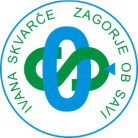 Cesta 9. avgusta 44                                   e-pošta: tajnistvo.iskvarce@guest.arnes.si1410 Zagorje ob Savi                                     davčna št.: 44831994                                                                           podračun pri UJP št.: 01342-6030687307___________________________________________________________________________Datum: 5. 3. 2018ZAPISNIK SVETA ŠOLE, ki je bil dne, 5. 3. 2018, ob 18. uri v učilnici geografije.Ga. predsednica Darja Murn je vse prisotne pozdravila in po pregledu prisotnosti  ugotovila sklepčnost sveta šole. Opravičeno odsotna sta bila dva člana sveta šole in sicer g. Repe Branko in ga. Andreja Borišek.Prebrala je naslednji dnevni red:Potrditev zapisnika zadnje seje.Obravnava letnega poročila za leto 2017 (finančno in poslovno).Poročilo o vzgojno-izobraževalnem delu v I. ocenjevalnem obdobju.Ocena delovne uspešnosti ravnateljice.Razpis za ravnatelja.Razno.Ga. Murnova je prosila za zamenjavo vrstnega reda točk dnevnega reda. Točka 6 se bo obravnavala takoj za točko 3. Prisotni so se s tem strinjali. Ad1 Potrditev zapisnika zadnje sejeGa. Murnova je na kratko predstavila zapisnik zadnje seje, pripomb na zapisnik ni bilo, zapisnik je bil potrjen.V vmesnem obdobju, med septembrskim in današnjim sestankom, sta bili dve dopisni seji, zato so člani sveta šole sprejeli sklepa teh dveh sej: Svet šole soglaša, da del sredstev od najemnine, ki jo prejemamo od Srednje šole Zagorje (za uporabo prostorov) porabimo za kritje stroškov za ureditev arhiva.Svet šole sprejme poročilo inventurnih komisij o popisu sredstev na dan 31. 12. 2017 (inventurni elaborat).Ad2 Obravnava letnega poročila za leto 2017 (finančno in poslovno)Letno poročilo za leto 2017 so člani sveta šole prejeli po elektronski pošti. Letno poročilo je sestavljeno iz finančnega in poslovnega poročila. Finančno poročilo je pripravila računovodkinja ga. Branka Zupančič Flisek, ki ga je na sestanku tudi na kratko predstavila. Poslovanje šole je bilo pozitivno.Na priporočilo revizorke pa je svet šole sprejel naslednji SKLEP: Svet šole soglaša, da se presežek prihodkov na računu šole porabi za lastno financiranje investicij. Ga. ravnateljica pa je na kratko obrazložila še poslovno poročilo. SKLEP: Svet šole je bil seznanjen s finančnim in poslovnim poročilom za leto 2017.Ad3 Poročilo o vzgojno-izobraževalnem delu v I. ocenjevalnem obdobjuUčni uspeh je bil zelo vzpodbuden, boljši od lanskega v tem obdobju. Lani smo imeli 18 negativnih učencev, letos 10, 2 učenca pa sta bila neocenjena. Učni uspeh je bil 99,1%. Hujših vzgojnih problemov ni bilo. Izvedeni so bili vsi dnevi dejavnosti. Določiti je potrebo še delovno soboto. Tekmovanja so trenutno v polnem teku, poteka priprava na NPZ, ki ga bomo letos poskusno izvedli tudi v 3. razredu.Končan je vpis prvošolcev za naslednje šolsko leto, imeli bomo 52 prvošolčkov na matični šoli, 6 na PŠ Čemšenik in 3 oz. 5 ( če ne bo odložitve) učencev na PŠ Podkum.Devetošolci so imeli informativni dan. Gimnazije malenkostno izgubljajo na veljavi, več je vpisa na srednje poklicne šole. Nekaj več je bilo bolniških odsotnosti na šoli. Še naprej pa poteka širitev centralne kuhinje. V prihodnje pa bo potrebno še urediti: Ogrevanje na PŠ Podkum.Popravilo stopnic pri PŠ Čemšenik.Odstranitev stare in postavitev nove ograje pri PŠ Čemšenik. Sanacija šolskega dvorišča pri MŠ. Nabava novega avtomobila za prevoz kosil na podružnice.Ad6 RaznoCene šolske prehrane so nespremenjene že od leta 2004. Pravila šolske prehrane so objavljena na spletni strani šole. S cenami šolske prehrane in primerljivostjo z ostalimi šolami je bil svet seznanjen že na septembrski seji (malica  0,80 evra, kosilo za učence od 1. do 5. razreda   2,38  evra,   kosilo za učence od 6. do 9. razreda  2,74 evra).SKLEP:  Svet šole je seznanjen s cenami in pravili šolske prehrane.Predlog gospe Kristine Renko: povezava oz. vključitev naše šole v slikarsko  kolonijo Izlake – Zagorje. Predsednica je povedala, da je bila s sklepom o stavki obveščena 6. 12. s strani sindikalne zaupnice na šoli. 14. 2. 2018 je na šoli potekala stavka. Na šoli je bilo organizirano varstvo in prehrana za tiste učence, ki so to potrebovali. Ponovna stavka pa je napovedana za 14. 3. 2018. Ad4 Ocena delovne uspešnostiGa. Darja Murn je obrazložila kriterije za ocenjevanje ravnateljev. Člani sveta so javno ocenili go. ravnateljico.SKLEP: Ravnateljica OŠ Ivana Skvarče ga. Alenka Ašič je dosegla 100% vrednosti meril za ugotavljanje dela plače za delovno uspešnost.  Ad5 Razpis za ravnatelja Ga. ravnateljica Alenka Ašič je na Svet šole naslovila pisno obvestilo o upokojitvi z dnem, 31. 7. 2018.Ga. Murnova je na kratko obrazložila faze o postopku imenovanja ravnatelja. SKLEP: Na podlagi pisnega obvestila ravnateljice OŠ Ivana Skvarče Zagorje o prekinitvi delovnega razmerja zaradi upokojitve z dnem, 31. 7. 2018, Svet zavoda sprejme sklep o razpisu prostega delovnega mesta ravnatelja.Razpis se napiše po vzorcu, ki ga je predlagalo Ministrstvo za izobraževanje, znanost in šport, rok za prijavo kandidatov je 15 dni, člani sveta so bili glede tega enotni in so sprejeli naslednji SKLEP: Razpis za ravnatelja se objavi v Uradnem listu RS, na občinski spletni strani in na šolski spletni strani.Za nadaljnji postopek se bo oblikovala razpisna komisija.SKLEP: Oblikuje se razpisna komisija za izvedbo predhodnega postopka, v sestavi: Klemen Benko, Leopold Povše in Darja Murn. Njene pristojnosti so: odpiranje vlog kandidatov, preverjanje ustreznosti vlog in evidentiranje morebitnih nepopolnih vlog, posredovanje vlog v mnenje pristojnim organom in druga administrativna opravila v postopku imenovanja.Zapisnik o vmesnih postopkih se pošlje po e-pošti vsem članom sveta šole.Svet zavoda se je na podlagi SKLEPA odločil za predstavitev kandidatov na seji Sveta zavoda in za tajno glasovanje.Barbara Grablič, l.r.							Darja Murn, l.r.zapisala								predsednica Sveta šole